РОССИЙСКАЯ ФЕДЕРАЦИЯИРКУТСКАЯ ОБЛАСТЬАЛАРСКИЙ РАЙОНМО «НЫГДА»ПЕЧАТНОЕ СРЕДСТВО МАССОВОЙ ИНФОРМАЦИИ «НЫГДИНСКИЙ ВЕСТНИК»10 ноября 2021 года, выпуск №20-а Публикуется Приказ министерства цифрового развития и связи Иркутской области №65-7/21-мпр от 28.09.2021 г.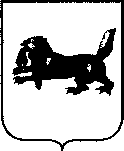 МИНИСТЕРСТВО ЦИФРОВОГО РАЗВИТИЯ и связи
ИРКУТСКОЙ ОБЛАСТИПРИКАЗИркутскО порядке формирования и ведения Перечня массовых социально
значимых государственных и муниципальных услуг
Иркутской областиВ соответствии с распоряжением Правительства Иркутской области от 17 сентября 2021 года № 576-рп «Об отдельных вопросах перевода в электронный вид массовых социально значимых государственных и муниципальных услуг Иркутской области», Планом перевода массовых социально значимых услуг федерального уровня в электронный формат, утвержденным протоколом президиума Правительственной комиссии по цифровому развитию, использованию информационных технологий для улучшения качества жизни и условий ведения предпринимательской деятельности от 25 июня 2021 года № 19, руководствуясь статьей 21 Устава Иркутской области, распоряжением Губернатора Иркутской области от 27 июля 2021 года№ 435-рк «О Лойчице В.А», Положением о министерстве цифрового развития и связи Иркутской области, утвержденным постановлением Правительства Иркутской области от 27 мая 2021 года № 368-пп,ПРИКАЗЫВАЮ:Утвердить:Порядок формирования и ведения Перечня массовых социально значимых государственных и муниципальных услуг Иркутской области (прилагается).Перечень массовых социально значимых государственных и муниципальных услуг Иркутской области (прилагается).Настоящий приказ подлежит официальному опубликованию в общественно-политической газете «Областная», в сетевом издании «Официальный интернет-портал правовой информации Иркутской области»(ogirk.ru), а также на «Официальном интернет-портале правовой информации» (www.pravo.gov.ru).Заместитель министра - начальник управления развития информационных технологий министерства цифрового развития и связи Иркутской областиУТВЕРЖДЕНприказом министерства цифрового развития и связи Иркутской областиПорядок формирования и ведения Перечня массовых социально
значимых государственных и муниципальных услуг Иркутской области Настоящий Порядок устанавливает структуру и правила формирования и ведения Перечня массовых социально значимых государственных и муниципальных услуг Иркутской области (далее - МСЗУ Иркутской области).Перечень МСЗУ Иркутской области содержит:перечень массовых социально значимых государственных услуг, предоставляемых исполнительными органами государственной власти Иркутской области;перечень массовых социально значимых муниципальных услуг, предоставляемых органами местного самоуправления муниципальных образований Иркутской области;перечень иных услуг, оказываемых исполнительными органами государственной власти Иркутской области и подведомственными учреждениями.Ведение Перечня МСЗУ Иркутской области осуществляется в бумажном и электронном виде.Перечень массовых социально значимых государственных услуг, предоставляемых исполнительными органами государственной власти Иркутской области, содержит сведения:о наименовании услуги, содержащейся в перечне массовых социально значимых услуг, утвержденном протоколом президиума Правительственной комиссии по цифровому развитию, использованию информационных технологий для улучшения качества жизни и условий ведения предпринимательской деятельности от 25 июня 2021 года № 19 (далее - федеральный перечень);о наименовании государственной услуги, предоставляемой исполнительным органом государственной власти Иркутской области;о наименовании исполнительного органа государственной власти Иркутской области.Перечень массовых социально значимых муниципальных услуг, предоставляемых органами местного самоуправления муниципальных образований Иркутской области, содержит сведения о наименовании услуги, содержащейся в федеральном перечне;Перечень иных услуг, оказываемых исполнительными органами государственной власти Иркутской области и подведомственными учреждениями, содержит сведения:о наименовании услуги, содержащейся в федеральном перечне;о наименовании исполнительного органа государственной власти Иркутской области или подведомственного учреждения.Формирование Перечня МСЗУ Иркутской области осуществляется посредством:включения государственных услуг, муниципальных услуг, иной услуги в Перечень МСЗУ Иркутской области;внесения изменений в сведения о государственной услуге, муниципальной услуге, иной услуге в Перечень МСЗУ Иркутской области;исключения государственной услуги, муниципальной услуги, иной услуги из Перечня МСЗУ Иркутской области.Для включения (исключения) государственной услуги, муниципальной услуги, иной услуги, внесения изменений в сведения о государственной услуге, муниципальной услуге, иной услуге в Перечень МСЗУ Иркутской области соответствующий исполнительный орган государственной власти Иркутской области, орган местного самоуправления муниципального образования Иркутской области направляет в течение 10 рабочих дней в министерство цифрового развития и связи Иркутской области заявление по форме согласно приложению к настоящему Порядку.Министерство в течение 30 календарных дней со дня получения заявления, указанного в пункте 8 настоящего Порядка, проверяет на соответствие законодательству, регулирующему предоставление государственных услуг, муниципальных услуг, иных услуг и вносит соответствующие изменения в Перечень МСЗУ Иркутской области.Министерство цифрового развития и связи Иркутской области имеет право запрашивать дополнительную информацию о государственной услуге, муниципальной услуге, иной услуге подлежащей включению в Перечень МСЗУ Иркутской области.Заместитель министра - начальник управления развития информационных технологий министерства цифрового развития и связи Иркутской областиПриложениек Порядку формирования и ведения Перечня массовых социально значимых государственных и муниципальных услуг Иркутской областиЗАЯВЛЕНИЕ О ВНЕСЕНИИ ИЗМЕНЕНИЙ В ПЕРЕЧЕНЬ МАССОВЫХ
СОЦИАЛЬНО ЗНАЧИМЫХ ГОСУДАРСТВЕННЫХ И
МУНИЦИПАЛЬНЫХ УСЛУГ ИРКУТСКОЙ ОБЛАСТИ
(наименование исполнительного органа государственной власти Иркутской
области и (или) органа местного самоуправления муниципальных
образований Иркутской области)Прошу включить/исключить/внести изменения в государственную услугу, муниципальную услугу и (или) иную услугу в Перечень/ из Перечня/ Перечне массовых социально значимых государственных и муниципальных услуг Иркутской области.УТВЕРЖДЕНприказом министерства цифрового развития и связи Иркутской областиПЕРЕЧЕНЬ МАССОВЫХ СОЦИАЛЬНО ЗНАЧИМЫХ
ГОСУДАРСТВЕННЫХ И МУНИЦИПАЛЬНЫХ УСЛУГ ИРКУТСКОЙ
ОБЛАСТИI. Перечень массовых социально значимых государственных услуг, предоставляемых исполнительными органами государственной власти Иркутской области.2, Перечень массовых социально значимых муниципальных услуг, предоставляемых органами местного самоуправления муниципальных образований Иркутской области.3. Перечень иных услуг, предоставляемых исполнительными органами государственной власти Иркутской области и подведомственными учреждениями.Заместитель министра - начальник управления развития информационных технологий министерства цифрового развития и связи Иркутской областиУчредитель печатного средства массовой информации «Ныгдинский вестник» - Дума МО «Ныгда»Главный редактор   –   глава   муниципального образования «Ныгда»  И.Т. СагановаТираж – 20 экземпляров.Распространяется бесплатноАдрес редакции - д. Ныгда, ул. Советская, 12Номер подписан в печать  10.11. 2021 года.№ п/пНаименование перечень)МСЗУ(федеральныйНаименование МСЗУИркутской областиПравовое основание внесения изменений№ п/пНаименование МСЗУ (федеральный Перечень)Наименование МСЗУ Иркутской областиНаименование исполнительного органа государственной власти Иркутской области1.Выдача разрешения (переоформление разрешения, выдача дубликата разрешения) на осуществление деятельности по перевозке пассажиров и багажа легковым такси на территории субъекта Российской ФедерацииВыдача разрешения на осуществление деятельности по перевозке пассажиров и багажа легковым такси на территории Иркутской областиМинистерство транспорта и дорожного2.Выплата компенсации части родительской платы за присмотр и уход за детьми в государственных и муниципальных образовательных организациях, находящихся на территории соответствующего субъекта Российской ФедерацииПредоставление компенсации платы, взимаемой с родителей (законных представителей), за присмотр и уход за детьми, посещающими образовательные организации в Иркутской области, реализующие образовательную программу дошкольного образованияМинистерство социального развития, опеки и попечительства Иркутской области3.Государственная регистрация самоходных машин и прицепов к ним (кроме самоходных машин, военной, специальной и других видов техники Вооруженных Сил Российской Федерации, других войск, воинских формирований и органов, опытных (испытательных) образцов вооружения, военной и специальной техники)Государственная регистрация самоходных машин и других видов техникиСлужбаГостехнадзора Иркутской области4.Назначение и выплата ежемесячной выплаты в связи с рождением (усыновлением) первого ребенка в соответствии с Федеральным законом «О ежемесячных выплатах семьям, имеющим детей»Назначение и осуществление ежемесячной выплаты в связи с рождением (усыновлением) первого ребенкаМинистерство социального развития, опеки и попечительства Иркутской области5.Организация отдыха детей в каникулярное времяОбеспечение детей, находящихся в трудной жизненной ситуации, в том числе детей-сирот и детей, оставшихся без попечения родителей, детей из многодетных семей и детей из семей одиноких родителей путевками в организации отдыха детей и их оздоровления и проезда к месту отдыха и оздоровления детей и обратноМинистерство социального развития, опеки и попечительства Иркутской области5.Организация отдыха детей в каникулярное времяОбеспечение детей, чьи законные представители состоят в трудовых отношениях с организациями независимо от их организационноправовой формы и формы собственности, путевками в организации отдыха детей и их оздоровления (1.9.104)Министерство социального развития, опеки и попечительства Иркутской области6.Перераспределение земель и (или) земельных участков, находящихся в государственной или муниципальной собственности, и земельных участков, находящихся в частной собственностиПерераспределение земель и (или) земельных участков, государственная собственность на которые не разграничена, и земельных участков, находящихся в частной собственностиМинистерство имущественных отношений Иркутской области7.Предоставление социальных выплат детям из многодетных семей, обучающимся в муниципальных общеобразовательных организациях и в частных общеобразовательных организациях, имеющих государственную аккредитацию, для обеспечения школьной формой либо заменяющим ее комплектом детской одежды для посещения школьных занятий и спортивной формойПредоставление в Иркутской области отдельных мер социальной поддержки семьям, имеющим детейМинистерство социального развития, опеки и попечительства Иркутской области7.Предоставление социальных выплат детям из многодетных семей, обучающимся в муниципальных общеобразовательных организациях и в частных общеобразовательных организациях, имеющих государственную аккредитацию, для обеспечения школьной формой либо заменяющим ее комплектом детской одежды для посещения школьных занятий и спортивной формойПредоставление многодетным семьям в Иркутской области ежегодной денежной выплаты для подготовки детей к школе в 2017- 2024 годахМинистерство социального развития, опеки и попечител ьства Иркутской8.Прием лесных деклараций и отчетов об использовании лесовПрием лесных деклараций и отчетов об использовании лесов от граждан, юридических лиц, осуществляющих использование лесовМинистерство лесного комплекса Иркутской области9.Прием экзаменов на право управления самоходнымиПрием экзаменов на право управления самоходнымиСлужбаГостехнадзорамашинами и выдача удостоверений тракториста- машиниста (тракториста)машинами и выдача удостоверений тракториста- машиниста (тракториста)Иркутской области10.Присвоение спортивных разрядовПрисвоение спортсменам спортивного разряда «Первый спортивный разряд»Министерство спорта Иркутской области10.Присвоение спортивных разрядовПрисвоение спортсменам спортивного разряда «Кандидат в мастера спорта»Министерство спорта Иркутской области11.Проведение технического осмотра самоходных машин и других видов техники, зарегистрированных органами, осуществляющими государственный надзор за их техническим состояниемПроведение технического осмотра самоходных машин и других видов техникиСлужбаГостехнадзора Иркутской области12.Утверждение схемы расположения земельного участка или земельных участков на кадастровом плане территорииУтверждение схемы расположения земельного участка на кадастровом плане территории, находящегося в собственности Иркутской области, а также государственная собственность на который не разграничена, для предоставления на торгахМинистерство имущественных отношений Иркутской области12.Утверждение схемы расположения земельного участка или земельных участков на кадастровом плане территорииУтверждение схемы расположения земельных участков на кадастровом плане территории в целях образования земельных участков из земель государственная собственность на которые не разграничена для ведения садоводства, огородничестваМинистерство имущественных отношений Иркутской области13.Предоставление земельного участка, находящегося в муниципальной собственности, или государстве иная собственность на который не разграничена, на торгахПринятие решения о проведении аукциона по продаже земельного участка или аукциона на право заключения договора аренды земельного участка, государственная собственность на который не разграничена, на основании заявленияМинистерство имущественных отношений Иркутской области13.Предоставление земельного участка, находящегося в муниципальной собственности, или государстве иная собственность на который не разграничена, на торгахПринятие решения о проведении аукциона по продаже земельного участка или аукциона на право заключения договора аренды земельного участка, находящегося в государственной собственности Иркутской области, на основании заявленияМинистерство имущественных отношений Иркутской области14.Информационное обеспечение физических и юридических лиц на основе документов Архивного фонда Российской Федерации и других архивных документов, предоставление архивных справок, архивныхОказание в установленном порядке пользователям архивных документов информационных услуг на основе имеющихся архивных документов и справочно-поисковых средствАрхивное агентство Иркутской областивыписок и копий архивных документов15.Лицензирование предпринимательской деятельности по управлению многоквартирными домамиЛицензирование предпринимательской деятельности по управлению многоквартирными домамиСлужба государственного жилищного и строительного надзораИркутской области16.Лицензирование розничной продажи алкогольной продукции (за исключением лицензирования розничной продажи вина, игристого вина (шампанского), осуществляемой сельскохозяйственными товаропро извод ителями)Лицензирование розничной продажи алкогольной продукции на территории Иркутской областиСлужба потребительского рынка и лицензирования Иркутской области17.Назначение и выплата компенсации расходов по оплате жилого помещения, в том числе оплате взноса на капитальный ремонт общего имущества в многоквартирном доме, коммунальных и других видов услуг отдельным категориям гражданПредоставление мер социальной поддержки в форме денежной компенсации расходов на оплату жилого помещения и коммунальных услуг отдельным категориям ветеранов, реабилитированным лицам и лицам, признанным пострадавшими от политических репрессий, в Иркутской областиМинистерство социального развития, опеки и попе ч ите л ьства Иркутской области17.Назначение и выплата компенсации расходов по оплате жилого помещения, в том числе оплате взноса на капитальный ремонт общего имущества в многоквартирном доме, коммунальных и других видов услуг отдельным категориям гражданПредоставление мер социальной поддержки в форме денежной компенсации расходов на оплату жилого помещения и коммунальных услуг отдельным категориям граждан в Иркутской областиМинистерство социального развития, опеки и попечительства Иркутской области17.Назначение и выплата компенсации расходов по оплате жилого помещения, в том числе оплате взноса на капитальный ремонт общего имущества в многоквартирном доме, коммунальных и других видов услуг отдельным категориям гражданПредоставление мер социальной поддержки в форме денежной компенсации расходов на оплату жилого помещения и коммунальных услуг гражданам, которым присвоен статус детей Великой Отечественной войны, проживающих в Иркутской областиМ инистерство социального развития, опеки и попечительства Иркутской области18.Предоставление субсидий на оплату жилых помещений и коммунальных услугПредоставление гражданам субсидий на оплату жилых помещений и коммунальных услугМинистерство социального развития, опеки и попечител ьства Иркутской области19.Предоставление выписки из государственного лесного реестраПредоставление выписки из государственного лесного реестраМ и нисте рство лесного комплекса Иркутской области20.Выдача разрешения на использование земель или земельного участка, которыеВыдача разрешения на использование земель или земельного участка, находящихсяМинистерство имущественных отношенийнаходятся в государственной или муниципальной собственности, без предоставления земельных участков и установления сервитута, публичного сервитутав государственной собственности Иркутской области, а также земель или земельного участка, государственная собственность на которые не разграничена, для размещения объектов, виды которых установлены правительством Российской Федерации, без торговИркутской области21.Отнесение земель или земельных участков к определенной категории или перевод земель или земельных участков из одной категории в другуюПеревод земель или земельных участков из одной категории в другуюМинистерство иму ществе иных отношений Иркутской области22.Установление сервитута (публичного сервитута) в отношении земельного участка, находящегося в государственной или муниципальной собственностиУстановление сервитута в отношении земельного участка, государственная собственность на которые не разграниченаМинистерство имущественных отношений Иркутской области23.Присвоение квалификационных категорий спортивных судейПрисвоение квалификационной категории «Спортивный судья первой категории»Министерство спорта Иркутской области24.Государственная регистрация региональных общественных организаций или структурных подразделений (региональных отделений) общероссийской спортивной федерации для наделения их статусом региональных спортивных федерацийГосударственная регистрация региональных общественных организаций или структурных подразделений (региональных отделений) общероссийской спортивной федерации для наделения их статусом региональных спортивных федерацийМинистерство спорта Иркутской области25.Регистрация специалистов в области ветеринарии, занимающихся предпринимательской деятельностью в области ветеринарии на территории субъекта Российской ФедерацииРегистрация специалистов в области ветеринарии, не являющихся уполномоченным и лицами органов и организаций, входящих в систему Государственной ветеринарной службы Российской Федерации, занимающихся предпринимательской деятельностью на территории Иркутской областиСлужба ветеринарии Иркутской области26.Г осударственный строительный надзор (прием извещений о начале и о завершении строительства, реконструкции объектов капитального строительства, выдача ЗОС)Осуществление регионального государственного строительного надзораСлужба государственного жилищного и строительного надзора Иркутской области27.Назначение и осуществление ежемесячной денежной выплаты на ребенка в возрасте от трех до семи лет включительноПредоставление в Иркутской области ежемесячной денежной выплаты на ребенка в возрасте от трех до семи лет включительноМинистерство социального развития, опеки и попечительстваИркутской области28.Выдача разрешения на добычу охотничьих ресурсов, за исключением охотничьих ресурсов, находящихся на особо охраняемых природных территориях федерального значения, а также млекопитающих и птиц, занесенных в Красную книгу Российской ФедерацииВыдача разрешения на добычу охотничьих ресурсов, за исключением охотничьих ресурсов, находящихся на особо охраняемых природных территориях федерального значения, а также млекопитающих и птиц, занесенных в Красную книгу Российской ФедерацииМинистерство лесного комплекса Иркутской области29.Выдача разрешения на использование объектов животного мира, за исключением объектов, находящихся на особо охраняемых природных территориях федерального значения, а также объектов животного мира, занесенных в Красную книгу Российской ФедерацииЗаключение охотхозяйственных соглашений (в том числе организация и проведение аукционов на право заключения таких соглашений)Министерство лесного комплекса Иркутской области30.Постановка граждан на учет в качестве лиц, имеющих право на предоставление земельных участков в собственность бесплатноПостановка на учет лиц, имеющих право на предоставление земельных участков в собственность бесплатноМин истерство имущественных отношений Иркутской области31.Предварительное согласование предоставления земельного участка, находящегося в государственной или муниципальной собственностиПредварительное согласование предоставления земельных участков, государственная собственность на которые не разграниченаМинистерство имущественных отношений Иркутской области32.Предоставление в собственность, аренду, постоянное (бессрочное) пользование, безвозмездное пользование земельного участка, находящегося в государственной или муниципальной собственности, без проведения торговПредоставление земельных участков, государственная собственность на которые не разграничена, без торговМинистерство имущественных отношений Иркутской области33.Предоставление земельного участка, находящегося в государственной или муниципальной собственности, в собственность бесплатноПредоставление земельных участков, государственная собственность на которые не разграничена, без торговМинистерство имущественных отношений Иркутской области34.Предоставление ежегодной денежной выплаты гражданам, награжденным знаком «Почетный донор России» или «Почетный донор СССР»Предоставление ежегодной денежной выплаты гражданам, награжденным нагрудным знаком «Почетный донор России» или нагрудным знаком «Почетный донор СССР»Министерство социального развития, опеки и попечительства Иркутской области35.Выплата социального пособия на погребениеВыплата социального пособия на погребение в случаях, если умерший не подлежал обязательному социальному страхованию на случай временной нетрудоспособности и в связи с материнством на день смерти и не являлся пенсионером, а также в случае рождения мертвого ребенка по истечении 154 дней беременностиМинистерство социального развития, опеки и попечительства Иркутской области36.Присвоение звания «Ветеран труда»Присвоение звания «Ветеран труда» в Иркутской областиМинистерство социального развития, опеки и попечительства Иркутской области37.Выдача специального разрешения на движение по автомобильным дорогам тяжеловесного и (или) крупногабаритного транспортного средства в соответствии с полномочиями, определенными в статье 31 Федерального закона «Об автомобильных дорогах и о дорожной деятельности в Российской Федерации и о внесении изменений в отдельные законодательные акты Российской Федерации»Выдача специального разрешения на движение по автомобильным дорогам общего пользования регионального или межмуниципального значения Иркутской области транспортного средства, осуществляющего перевозки тяжеловесных и (или) крупногабаритных грузовМинистерство транспорта и дорожного хозяйства Иркутской области38.Оказание (предоставление) государственной социальной помощи отдельным категориям граждан на территории субъекта Российской Федерации в соответствии с законодательством субъекта Российской ФедерацииНазначение и выплата (предоставление) государственной социальной помощи малоимущим семьям, малоимущим одиноко проживающим гражданам, реабилитированным лицам и лицам, признанным пострадавшими от политических репрессий, в Иркутской областиМинистерство социального развития, опеки и попечительства Иркутской области39.Назначение единовременного пособия беременной жене военнослужащего, проходящего военную службу по призывуНазначение и выплата единовременного пособия беременной жене военнослужащего, проходящего военную службу по призыву, ежемесячного пособия на ребенка военнослужащего, проходящего военную службу по призывуМинистерство социального развития, опеки и попечительства Иркутской области40.Назначение единовременного пособия при рождении ребенкаНазначение и выплата единовременного пособия при рождении ребенка отдельным категориям гражданМинистерство социального развития, опеки и попе ч ител ьства Иркутской области41.Ежемесячное пособие по уходу за ребенком лицам, не подлежащим обязательному социальному страхованию на случай временной нетрудоспособности и в связи с материнством, а также уволенным в связи с ликвидацией организацийНазначение и выплата ежемесячного пособия по уходу за ребенком отдельным категориям гражданМинистерство социального развития, опеки и попечительства Иркутской области42.Назначение пособия на ребенка из малообеспеченной семьиНазначение и выплата пособия на ребенка в Иркутской областиМ и нистерсгво социального развития, опеки и попечительства Иркутской области43.Назначение и выплата региональной социальной доплаты к пенсииУстановление региональной социальной доплаты к пенсии в Иркутской областиМинистерство социального развития, опеки и по пе ч ител ьства Иркутской области44.Предоставление лесных участков, расположенных в границах земель лесного фонда, в постоянное (бессрочное) пользование, безвозмездное пользование, а также предоставление юридическим и физическим лицам лесных участков, находящихся в государственной или муниципальной собственности, в аренду без проведения торговПредоставление в пределах земель лесного фонда лесных участков в аренду в целях использования лесов для выполнения работ по геологическому изучению недр, разведки и добычи полезных ископаемых, строительства и эксплуатации водохранилищ, иных искусственных водных объектов, а также гидротехнических сооружений, речных портов, причалов, строительства, реконструкции, эксплуатации линейных объектовМинистерство лесного комплекса Иркутской области45.Предоставление права на въезд и передвижение грузового автотранспорта в зонах ограничения его движения по автомобильным дорогам регионального или межмуниципального, местного значенияВыдача специального разрешения на движение по автомобильным дорогам общего пользования регионального или межмуниципального значения Иркутской области транспортного средства, осуществляющего перевозки тяжеловесных и (или) крупногабаритных грузовМинистерство транспорта и дорожного хозяйства Иркутской области46.Принятие решения о предоставлении права заготовки древесины и подготовке проекта договора купли- продажи лесных насаждений для собственных нуждЗаключение договора купли- продажи лесных насаждений для собственных нужд граждан в Иркутской областиМинистерство лесного комплекса Иркутской области47.Выдача и аннулирование охотничьего билета единого федерального образцаВыдача и аннулирование охотничьего билета единого федерального образцаМинистерство лесного комплекса Иркутской области48.Выдача повторных свидетельств органами ЗАГСПрием и выдача документов о государственной регистрацииСлужба записиактов49.Государственная регистрация заключения бракаактов гражданского состояния: рождения, заключения брака, расторжения брака, усыновления (удочерения), установления отцовства, перемены имени, смертигражданского состояния Иркутской области50.Государственная регистрация расторжения бракаактов гражданского состояния: рождения, заключения брака, расторжения брака, усыновления (удочерения), установления отцовства, перемены имени, смертигражданского состояния Иркутской области51.Государственная регистрация рождения ребенкаактов гражданского состояния: рождения, заключения брака, расторжения брака, усыновления (удочерения), установления отцовства, перемены имени, смертигражданского состояния Иркутской области52.Государственная регистрация смертиактов гражданского состояния: рождения, заключения брака, расторжения брака, усыновления (удочерения), установления отцовства, перемены имени, смертигражданского состояния Иркутской области53.Предоставление ежемесячной денежной выплаты отдельным категориям семей в случае рождения (усыновления) третьего ребенка или последующих детей до достижения ребенком возраста 3 летПредоставление ежемесячной денежной выплаты семьям в случае рождения, усыновления (удочерения) третьего или последующих детейМинистерство социального развития, опеки и попечительства Иркутской области54.Назначение ежемесячной выплаты на содержание ребенка в семье опекуна (попечителя) и приемной семьеВыплата денежных средств на содержание ребенка, находящегося под опекой или попечительством, в Иркутской областиМинистерство социального развития, опеки и попечительства Иркутской области55.Присвоение звания «Ветеран труда субъекта Российской Федерации»Присвоение звания «Ветеран труда Иркутской области»Министерство социального развития, опеки и попечительства Иркутской области56.Назначение и выплата единовременного пособия при передаче ребенка на воспитание в семьюНазначение и выплата единовременного пособия при передаче ребенка на воспитание в семьюМи нисте рство социального развития, опеки и попечительства Иркутской области57.Оказание бесплатной протезно-ортопедической помощиПредоставление отдельным категориям ветеранов меры социальной поддержки в виде бесплатного обеспечения протезами (кроме зубных протезов) и протезно- ортопедическими изделиямиМинистерство социального развития, опеки и попе ч ите л ьства Иркутской области58.Предоставление регионального материнского (семейного) капиталаНаправление средств (части средств) областного материнского (семейного) капитала на улучшение жилищных условий, на проведение ремонта жилого помещения, на приобретение земельного участка для индивидуального жилищного строительства, садоводства или огородничества, на получение образования ребенком (детьми), на приобретение товаров и услуг, предназначенных для социальной адаптации и интеграции в общество детей-инвалидов, аМинистерство социального развития, опеки и попе ч ител ьства Иркутской областитакже на получение ежегодной денежной выплаты59.Предоставление льготного (бесплатного) проезда на автомобильном транспорте общего пользования (кроме такси) отдельным категориям граждан за счет средств бюджета субъекта Российской ФедерацииВыдача решения о назначении «Единый социальный проездной билет» (1.9.121)Министерство социального развития, опеки и попечительства Иркутской области60.Установление опеки, попечительства (в том числе предварительные опека и попечительство), патроната, освобождение опекуна (попечителя) от исполнения им своих обязанностейУстановление опеки или попечительства над несовершеннолетними гражданами и назначение опекуна или попечителя на основании заявления гражданинаМинистерство социального развития, опеки и попечительства Иркутской области60.Установление опеки, попечительства (в том числе предварительные опека и попечительство), патроната, освобождение опекуна (попечителя) от исполнения им своих обязанностейУстановление опеки или попечительства над гражданами, признанными судом недееспособными, гражданами, ограниченными судом в дееспособности и назначение опекуна или попечителяМинистерство социального развития, опеки и попеч ительства Иркутской области60.Установление опеки, попечительства (в том числе предварительные опека и попечительство), патроната, освобождение опекуна (попечителя) от исполнения им своих обязанностейВременное назначение опекуна или попечителя (установление предварительных опеки или попечительства) на основании заявления гражданинаМинистерство социального развития, опеки и попеч иге л ьства Иркутской области60.Установление опеки, попечительства (в том числе предварительные опека и попечительство), патроната, освобождение опекуна (попечителя) от исполнения им своих обязанностейУстановление опеки или попечительства по договору об осуществлении опеки или попечительства на возмездных условияхМ и нистерство социального развития, опеки и попеч ительства Иркутской области60.Установление опеки, попечительства (в том числе предварительные опека и попечительство), патроната, освобождение опекуна (попечителя) от исполнения им своих обязанностейОсвобождение гражданина от исполнения обязанностей опекуна (попечителя) по его просьбеМинистерство социального развития, опеки и попеч ител ьства Иркутской области61.Лицензирование медицинской деятельности (за исключением указанной деятельности, осуществляемой медицинскими организациями и другими организациями, входящими в частную систему здравоохранения, на территории инновационного центра «Сколково», организация ми, подведомствен ними федеральным органам исполнительной власти, организациями федеральных органов исполнительнойЛицензирование медицинской деятельности (за исключением деятельности, предусматривающей оказание услуг по оказанию высокотехнологичной медицинской помощи) медицинских организаций (за исключением медицинских организаций, подведомственных федеральным органам исполнительной власти)Министерство здравоохранения Иркутской областивласти, в которых федеральным законом предусмотрена военная и приравненная к ней служба, а также организациями, осуществляющими деятельность по оказанию в ысокотех нологичной медицинской помощи)62.Лицензирование деятельности по заготовке, хранению и переработки лома металловЛицензирование деятельности по заготовке, хранению, переработке и реализации лома черных металлов, цветных металлов на территории Иркутской областиСлужба потребительского рынка и лицензирования Иркутской области№ п/пНаименование МСЗУ (федеральный Перечень)1Выдача разрешения на ввод объекта в эксплуатацию2Выдача разрешения на строительство объекта капитального строительства (в том числе внесение изменений в разрешение на строительство объекта капитального строительства и внесение изменений в разрешение на строительство объекта капитального строительства в связи с продлением срока действия такого разрешения)3Направление уведомления о соответствии построенных или реконструированных объектов индивидуального жилищного строительства или садового дома требованиям законодательства Российской Федерации о градостроительной деятельности4Направление уведомления о соответствии указанных в уведомлении о планируемом строительстве параметров объекта индивидуального жилищного строительства или садового дома установленным параметрам и допустимости размещения объекта индивидуального жилищного строительства или садового дома на земельном участке5Выдача градостроительного плана земельного участка6Выдача разрешений на право вырубки зеленых насаждений7Организация отдыха детей в каникулярное время8Перераспределение земель и (или) земельных участков, находящихся в государственной или муниципальной собственности, и земельных участков, находящихся в частной собственности9Предоставление разрешения на осуществление земляных работ10Присвоение адреса объекту адресации, изменение и аннулирование такого адреса11Согласование проведения переустройства и (или) перепланировки помещения в многоквартирном доме12Утверждение схемы расположения земельного участка или земельных участков на кадастровом плане территории13Предоставление земельного участка, находящегося в муниципальной собственности, или государственная собственность на который не разграничена, на торгах14Информационное обеспечение физических и юридических лиц на основе документов Архивного фонда Российской Федерации и других архивных документов, предоставление архивных справок, архивных выписок и копий архивных документов15Предоставление субсидий на оплату жилых помещений и коммунальных услуг16Направление уведомления о планируемом сносе объекта капитального строительства и уведомления о завершении сноса объекта капитального строительства17Признание садового дома жилым домом и жилого дома садовым домом18Перевод жилого помещения в нежилое помещение и нежилого помещения в жилое помещение19Предоставление разрешения на отклонение от предельных параметров разрешенного строительства, реконструкции объекта капитального строительства20Выдача разрешения на установку и эксплуатацию рекламных конструкций на соответствующей территории, аннулирование такого разрешения21Выдача разрешения на использование земель или земельного участка, которые находятся в государственной или муниципальной собственности, без предоставления земельных участков и установления сервитута, публичного сервитута22Отнесение земель или земельных участков к определенной категории или перевод земель или земельных участков из одной категории в другую23Установление сервитута (публичного сервитута) в отношении земельного участка, находящегося в государственной или муниципальной собственности24Постановка на учет и направление детей в образовательные учреждения, реализующие образовательные программы дошкольного образования25Выдача акта освидетельствования проведения основных работ по строительству (реконструкции) объекта индивидуального жилищного строительства с привлечением средств материнского (семейного) капитала26Оформление свидетельств об осуществлении перевозок по маршруту регулярных перевозок и карт маршрута регулярных перевозок, переоформление свидетельств об осуществлении перевозок по маршруту регулярных перевозок и карт маршрута регулярных перевозок27Предоставление недвижимого имущества, находящегося в государственной и муниципальной собственности, арендуемого субъектами малого и среднего предпринимательства при реализации ими преимущественного права на приобретение арендуемого имущества, в собственность28Подготовка и утверждение документации по планировке территории29Выдача решения о согласовании архитектурно-градостроительного облика объекта капитального строительства30Предоставление разрешения на условно разрешенный вид использования земельного участка или объекта капитального строительства31Установка информационной вывески, согласование дизайн-проекта размещения вывески32Постановка граждан на учет в качестве лиц, имеющих право на предоставление земельных участков в собственность бесплатно33Предварительное согласование предоставления земельного участка, находящегося в государственной или муниципальной собственности34Предоставление в собственность, аренду, постоянное (бессрочное) пользование, безвозмездное пользование земельного участка, находящегося в государственной или муниципальной собственности, без проведения торгов35Предоставление земельного участка, находящегося в государственной или муниципальной собственности, в собственность бесплатно36Принятие на учет граждан в качестве, нуждающихся в жилых помещениях37Выдача специального разрешения на движение по автомобильным дорогам тяжеловесного и (или) крупногабаритного транспортного средства в соответствии с полномочиями, определенными в статье 31 Федерального закона «Об автомобильных дорогах и о дорожной деятельности в Российской Федерации и о внесении изменений в отдельные законодательные акты Российской Федерации»38Предоставление права на въезд и передвижение грузового автотранспорта в зонах ограничения его движения по автомобильным дорогам регионального или межмуниципального, местного значения39Предоставление жилого помещения по договору социального найма№ п/пНаименование МСЗУ (федеральный Перечень)Наименование организации1Аттестация педагогических работников организаций, осуществляющих образовательную деятельность и находящихся в ведении субъекта Российской Федерации, педагогических работников муниципальных и частных организаций, осуществляющих образовательную деятельностьМинистерство образования Иркутской области2Государственная экспертиза проектной документации и результатов инженерных изысканийГАУ Иркутской области «Экспертиза в строительстве Иркутской области»3Организация отдыха детей в каникулярное времяМинистерство образованияИркутской области4Выдача заключения о наличии объектов культурного наследия на земельном участке, подлежащем хозяйственному освоению, и о соответствии его планируемого использования утвержденным режимам использования земель и градостроительным регламентам в зонах охраны объектов культурного наследияСлужба по охране объектов культурного наследия Иркутской области5Прием заявлений о зачислении в государственные и муниципальные образовательные организации субъектов Российской Федерации, реализующие программы общего образованияОбразовательные учреждения Иркутской области, реализующие программы общего образования6Прием и регистрация заявлений на обучение по программам среднего профессионального образования, реализующие образовательные программы среднего профессионального образованияОбразовательные учреждения Иркутской области, реализующие образовательные программы среднего профессионального образования7Выдача заключения на акт государственной историко-культурной экспертизы земельного участка, подлежащего хозяйственному освоениюСлужба по охране объектов культурного наследия Иркутской области